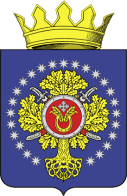 УРЮПИНСКИЙ МУНИЦИПАЛЬНЫЙ РАЙОНВОЛГОГРАДСКОЙ ОБЛАСТИУРЮПИНСКАЯ  РАЙОННАЯ  ДУМАР  Е  Ш  Е  Н  И  Е29 марта 2024  года	                  № 44/635О внесении изменений в  Положение о почетном звании Урюпинского муниципального района «Почетный гражданин Урюпинского муниципального района, утвержденное решением Урюпинской районной Думы от 28 августа 2013 года № 53/446        Рассмотрев обращение главы Урюпинского муниципального района о внесении изменений в Положение о почетном звании Урюпинского муниципального района «Почетный гражданин Урюпинского муниципального района», утвержденное решением Урюпинской районной Думы от 28 августа 2013 года № 53/446 (в редакции решения Урюпинской районной Думы от 26 декабря 2017 года № 44/373), Урюпинская районная Дума РЕШИЛА:         1. Внести в Положение о почетном звании Урюпинского муниципального района «Почетный гражданин Урюпинского муниципального района» следующее изменение:        пункт 3.4 изложить в следующей редакции:        «3.4. В рамках обмена информацией между уполномоченными органами в части предоставления и получения информации в Единой централизованной цифровой платформе в социальной сфере (далее - единая цифровая платформа) уполномоченный орган администрации Урюпинского муниципального района обязан предоставлять информацию о мерах социальной защиты (поддержки), предоставленных гражданину в рамках исполнения полномочий муниципального образования, посредством использования Единой централизованной цифровой платформе в социальной сфере в порядке и объеме, установленных Правительством Российской Федерации, и в соответствии с форматами, установленными оператором единой цифровой платформы. Уполномоченный орган также может получать посредством использования единой цифровой платформы в порядке и объеме, установленных Правительством Российской Федерации, и в соответствии с форматами, установленными оператором единой цифровой платформы, информацию об уже предоставленных (предоставляемых) гражданину мерах социальной защиты (поддержки).».        2. Настоящее решение вступает в силу со дня его официального опубликования в информационном бюллетене администрации Урюпинского муниципального района «Районные ведомости».        3. Направить настоящее решение исполняющему обязанности главы Урюпинского муниципального района Д.В. Хоняку для подписания и официального опубликования в установленном порядке.              Председатель                            Исполняющий обязанности главыУрюпинской районной Думы         Урюпинского муниципального района                         Т.Е. Матыкина                                                            Д.В. Хоняк